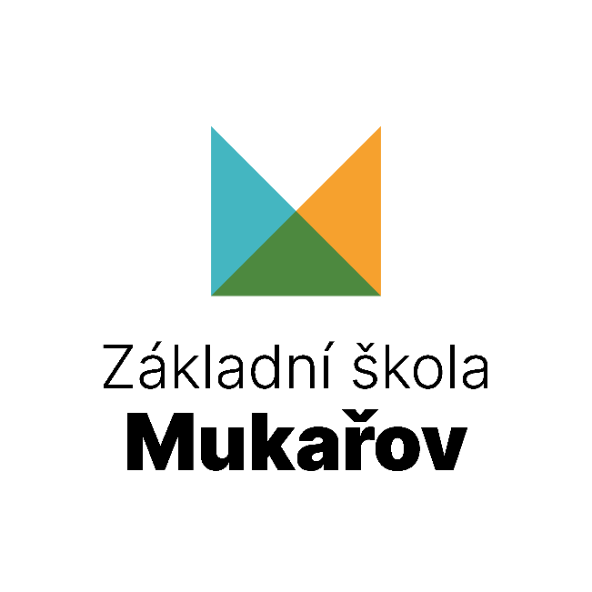 Název PVPNázev práceZávěrečná práceZpracoval:		Jméno a příjmeníTřída: 			X.YŠkolní rok:		2023/2024Dne:			Datum vypracováníHodnotitel práce:	Vedoucí PVP  ČESTNÉ PROHLÁŠENÍProhlašuji, že jsem předkládanou závěrečnou práci vypracoval/a samostatně za použití zdrojů a literatury v ní uvedených a s využitím poznatků získaných v souvislosti s povinně volitelným předmětem, který jsem si zvolil/a.V Mukařově dne DD.MM.RRRRJméno a příjmení + podpisAnotace v českém jazyceText Text Text Text Text Text Text Text Text Text Text Text Text Text Text Text Text Text Text Text Text Text Text TextAnotace v anglickém jazyceText Text Text Text Text Text Text Text Text Text Text Text Text Text Text Text Text Text Text Text Text Text Text TextÚvodText Text Text Text Text Text Text Text Text Text Text Text Text Text Text Text Text Text Text Text Text Text Text TextNázev kapitolyNázev podkapitolyText Text Text Text Text Text Text Text Text Text Text Text Text Text Text Text Text Text Text Text Text Text Text TextZávěrText Text Text Text Text Text Text Text Text Text Text Text Text Text Text Text Text Text Text Text Text Text Text TextSeznam použité literaturyPříjmení, J.: Název knihy. Nakladatelství, Město, rok vydání.Příjmení, J.: Název článku., in: Název časopisu, ročník, číslo.Příjmení, J.: Název článku., in: Název webu (aktivní URL odkaz, navštíveno dne DD.MM.RRRR).Přílohy